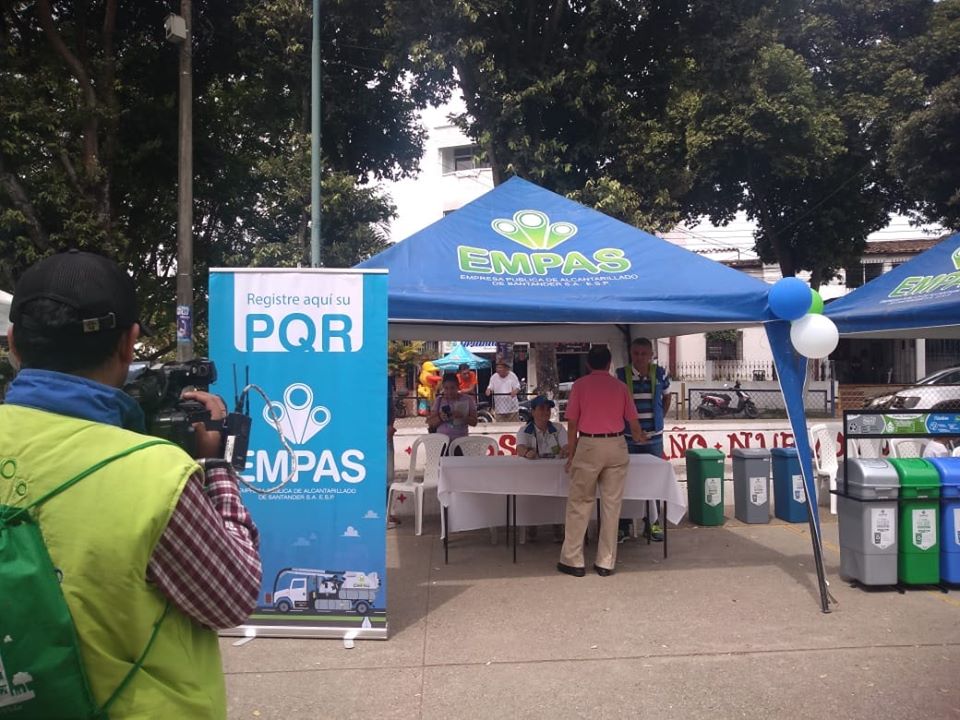                                                                                                                      Foto Archivo Regresa EMPAS Comunitario Inicia una nueva temporada de EMPAS Comunitario, el programa social de la Empresa Pública de Alcantarillado de Santander, EMPAS S.A. que tiene como objetivo llegar a todos los usuarios de nuestra zona de influencia, Bucaramanga, Floridablanca y Girón,  para conocer cuáles son las inquietudes y necesidades sobre el servicio de alcantarillado. Durante este 2020 llevaremos toda nuestra oferta institucional a sus barrios y adicionalmente tendremos charlas y actividades lúdicas sobre cómo cuidar el sistema de alcantarillado y porqué es importante hacer un buen uso de las redes de aguas negras y lluvias. Como valor agregado, EMPAS ha decidido generar espacios de sano esparcimiento para los niños y niñas a través de actividades artísticas y recreativas y, actividades artísticas, recreativas y deportivas; las convocatorias a estas actividades estarán a cargo de los líderes de cada sector. La cita es:Municipio: GirónFecha: viernes 7 de febrero de 2020Lugar: Cancha del Barrio Progreso, ubicada cerca a la Estación de buses de TransGirónHora: 4 pm a 7 pm Municipio: Bucaramanga Fecha: Sábado 8 de febrero de 2020Lugar: Cancha del barrio La Victoria frente al Parque Recrear Hora: 8m- 12m Oficina Asesora de Comunicaciones  EMPAS                   Correo:  empascomunicaciones@gmail.com – comunicaciones@empas.gov.coTel: 6059370 ext 109 – 110 -171